Об утверждении положения о порядке осуществления казначейского
сопровождения средств в случаях, предусмотренных Бюджетным
кодексом Российской ФедерацииВ соответствии с пунктом 5 статьи 242.23 Бюджетного кодекса Российской Федерации, постановлением Правительства Российской Федерации от 01 декабря 2021 года № 2155 «Об утверждении общих требований к порядку осуществления финансовыми органами субъектов Российской Федерации (муниципальных образований) казначейского сопровождения средств в случаях, установленных Бюджетным кодексом Российской Федерации», Исполнительный комитет Мамадышского муниципального района Республики  Татарстанп о с т а н о в л я е т:           1.Утвердить положение о порядке осуществления казначейского сопровождения средств, в случаях, предусмотренных Бюджетным кодексом Российской Федерации согласно Приложения.           2.Настоящее постановление вступает в силу со дня его подписания и подлежит официальному опубликованию.           3.Контроль за исполнением настоящего постановления оставляю за собой.И.о.руководителя                                                                                       Р.М.Никифоров                                                                                                           Приложение к постановлению                                                                                                      Исполнительного комитета Мамадышского муниципального                                                                                                          района Республики Татарстан                                                                                                       от __23.03._ 2023  №__118_Положение о порядке осуществления казначейского сопровождения средств в случаях, предусмотренныхБюджетным кодексом Российской ФедерацииНастоящее Положение устанавливает порядок осуществления финансово-бюджетной палатой Мамадышского муниципального района казначейского сопровождения средств, предоставляемых участникам казначейского сопровождения из бюджета муниципального района, определенных в соответствии со статьей 242.26 Бюджетного кодекса Российской Федерации (далее соответственно - целевые средства, муниципальный участник казначейского сопровождения).Казначейское сопровождение целевых средств осуществляется на основании муниципальных контрактов (договоров) о поставке товаров, выполнении работ, оказании услуг (далее - муниципальный контракт) согласно пункту 5 статьи 242.23 Бюджетного кодекса.Операции с целевыми средствами осуществляются на лицевых счетах, открываемых муниципальным участникам казначейского сопровождения в финансово-бюджетной палате Мамадышского муниципального района в установленном им порядке в соответствии с общими требованиями, установленными Федеральным казначейством согласно пункту 9 статьи 220.1 Бюджетного кодекса (далее - лицевой счет), и с соблюдением муниципальными участниками казначейского сопровождения условий ведения и использования лицевого счета (режима лицевого счета), указанного в пункте 3 статьи 242.23 Бюджетного кодекса.При открытии лицевых счетов и осуществлении операций на указанных лицевых счетах бюджетный мониторинг осуществляется в соответствии со статьей 242.13-1 Бюджетного кодекса.Операции с целевыми средствами проводятся на лицевых счетах после осуществления финансово-бюджетной палатой Мамадышского муниципального района санкционирования указанных операций в порядке, установленном финансово-бюджетной палатой Мамадышского муниципального района в соответствии с постановлением Правительства Российской Федерации от 1 декабря 2021 года N 2155 "Об утверждении общих требований к порядку осуществления финансовыми органами субъектов Российской Федерации (муниципальных образований) казначейского сопровождения средств".Расширенное казначейское сопровождение осуществляется в случаях и порядке, установленных Правительством Российской Федерации в соответствии с пунктом 3 статьи 242.24 Бюджетного кодекса Российской Федерации.Взаимодействие при осуществлении операций с целевыми средствами, а также при обмене документами между финансово-бюджетной палатой Мамадышского муниципального района, получателем средств бюджета муниципального района, которому доведены лимиты бюджетных обязательств на предоставление целевых средств, и муниципальными участниками казначейского сопровождения, осуществляется в электронном виде в соответствии с заключаемым соглашением, а в случае отсутствия возможности - на бумажном носителе.Банковское сопровождение муниципальных контрактов, предметом которых являются поставки товаров, выполнение работ, оказание услуг для обеспечения муниципальных нужд осуществляется в соответствии с Правилами осуществления банковского сопровождения контрактов, утвержденными Постановлением Правительства Российской Федерации N 963 в случае:- осуществлении закупки для обеспечения муниципальных нужд включать в контракт в соответствии с частью 26 статьи 34 Федерального закона "О контрактной системе в сфере закупок товаров, работ, услуг для обеспечения государственных и муниципальных нужд", если начальная (максимальная) цена такого контракта (цена контракта с единственным поставщиком (подрядчиком, исполнителем) составляет не менее 200 млн. рублей (для муниципального образования), - условие о банковском сопровождении контракта, заключающееся в проведении банком, привлеченным поставщиком или заказчиком, мониторинга расчетов в рамках исполнения контракта.ИСПОЛНИТЕЛЬНЫЙ КОМИТЕТ МАМАДЫШСКОГО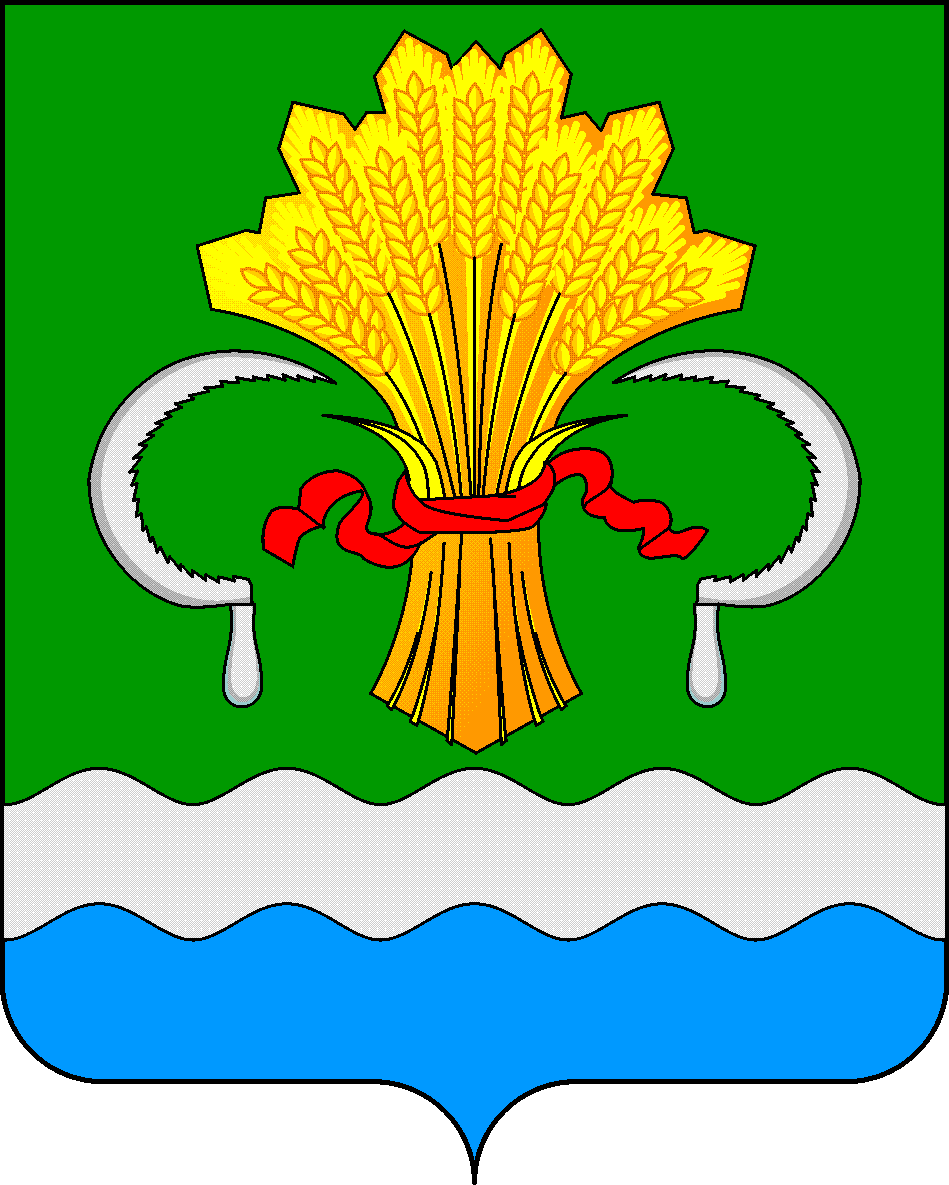 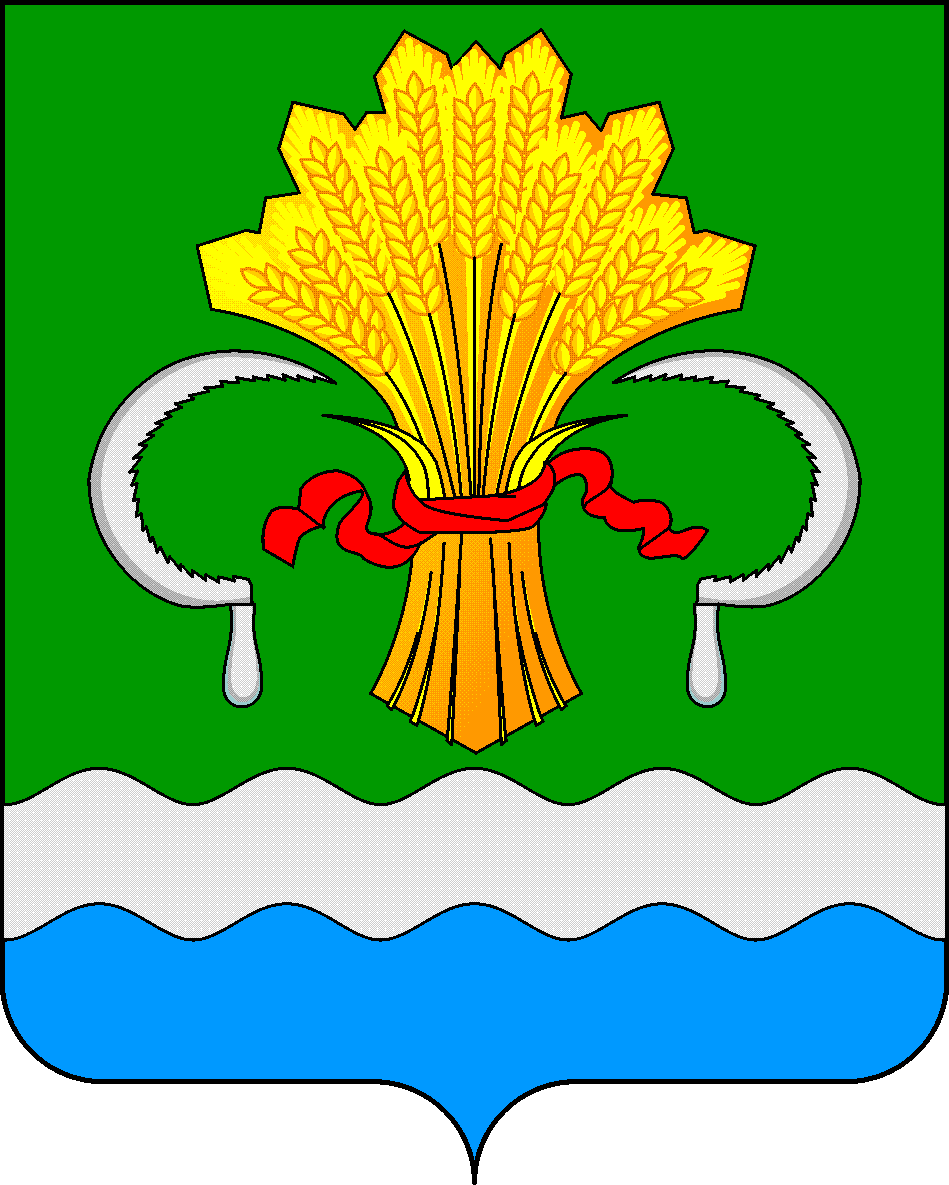  МУНИЦИПАЛЬНОГО РАЙОНА РЕСПУБЛИКИ ТАТАРСТАНул.М.Джалиля, д.23/33, г. Мамадыш, Республика Татарстан, 422190ТАТАРСТАН РЕСПУБЛИКАСЫНЫҢМАМАДЫШ МУНИЦИПАЛЬ РАЙОНЫНЫҢ БАШКАРМА КОМИТЕТЫМ.Җәлил ур, 23/33 й., Мамадыш ш., Татарстан Республикасы, 422190     Тел.: (85563) 3-15-00, 3-31-00, факс 3-22-21, e-mail: mamadysh.ikrayona@tatar.ru, www.mamadysh.tatarstan.ru     Тел.: (85563) 3-15-00, 3-31-00, факс 3-22-21, e-mail: mamadysh.ikrayona@tatar.ru, www.mamadysh.tatarstan.ru     Тел.: (85563) 3-15-00, 3-31-00, факс 3-22-21, e-mail: mamadysh.ikrayona@tatar.ru, www.mamadysh.tatarstan.ru    Постановление№ 118    Постановление№ 118                    Карарот «23»           03           2023 г.